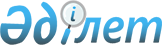 О проведении мирных собраний в Кызылкогинском районеРешение Кызылкогинского районного маслихата Атырауской области от 10 сентября 2020 года № LV-2. Зарегистрировано Департаментом юстиции Атырауской области 24 сентября 2020 года № 4733
      В соответствии со статьей 8 Закона Республики Казахстан от 25 мая 2020 года "О порядке организации и проведения мирных собраний в Республике Казахстан" районный маслихат РЕШИЛ:
      1. Определить специализированные места для организации и проведения мирных собраний в Кызылкогинском районе, порядок использования специализированных мест, нормы их предельной заполняемости, требования к материально-техническому и организационному обеспечению специализированных мест, а также границы прилегающих территорий объектов, в которых не допускается проведение пикетирования согласно приложению к настоящему решению.
      2. Признать утратившим силу решения районного маслихата от 26 апреля 2016 года № ІІ-7 "О дополнительном регламентировании порядка проведения мирных собраний, митингов, шествий, пикетов и демонстраций в Кызылкогинском районе" (зарегистрировано в реестре государственной регистрации нормативных правовых актов за № 3504, опубликовано в банке эталонного контроля нормативных правовых актов Республики Казахстан от 20 мая 2016 года).
      3. Контроль за исполнением настоящего решения возложить на постоянную комиссию Кызылкогинского районного маслихата по социальным вопросам, гендерной политики, по делам молодежи и по связям с неправительственными организациями (Сарсенгалиева С.).
      4. Настоящее решение вступает в силу со дня государственной регистрации в органах юстиции, вводится в действие по истечении десяти календарных дней после дня его первого официального опубликования. Специализированные места для организации и проведения мирных собраний в Кызылкогинском районе, порядок использования специализированных мест, нормы их предельной заполняемости, требования к материально-техническому и организационному обеспечению специализированных мест, а также границы прилегающих территорий объектов, в которых не допускается проведение пикетирования
      1. Специализированные места, требования к материально-техническому и организационному обеспечению специализированных мест и нормы их предельной заполняемости для организации и проведения мирных собраний в Кызылкогинском районе:
      2. Представитель акимата Кызылкогинского района при положительном рассмотрении уведомления (для проведения мирных собраний в форме пикетирования, собрания, митинга) или заявления (для проведения мирных собраний в форме шествий и демонстраций) совместно с организатором мирного собрания выезжает на специализированное место проведения за один день для согласования порядка проведения мероприятия по вопросам:
      1) ознакомления с материально-техническим и организационным обеспечением места проведения мирных собраний;
      2) для ознакомления с маршрутом шествия и демонстрации.
      3. В день проведения мирного собрания организаторам и его участникам необходимо соблюдать требования статей 5 и 6 Закона Республики Казахстан "О порядке организации и проведения мирных собраний в Республике Казахстан" от 25 мая 2020 года (далее - Закон).
      4. Определить границами расстояние не менее 150 метров от прилегающих территорий объектов, предусмотренных пунктом 5 статьи 9 Закона.
					© 2012. РГП на ПХВ «Институт законодательства и правовой информации Республики Казахстан» Министерства юстиции Республики Казахстан
				
      Исполняющий обязанности председателя
LV сессии районного маслихата,
секретарь районного маслихата

Т. Бейсқали
Приложение к решению Кызылкогинского районного маслихата от 10 сентября 2020 года № LV-2
№ п/п
Специализированные места
требования к материально-техническому и организационному обеспечению специализированных мест
Норма предельной заполняемости 
1
Парк Жастар
1) искусственное освещение;

2) точка для подключения электроэнергии;

3) 40 парковочных мест (1 заезд, 1 выезд).
не более 200 человек